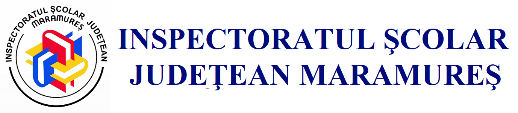 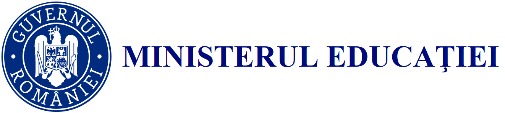 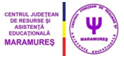 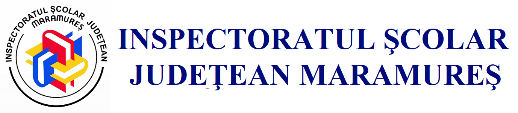 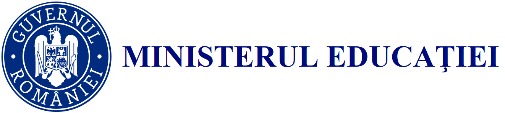 Anexa 2la metodologieNr. ____________________Doamnă/Domnule director,Subsemnata/ul, ________________________________________, domiciliat/ă în localitatea ____________________, str. ________________________, nr. ____, bl. ____, sc. ____, ap. ____, judeţul/sectorul _____________________________, legitimat/ă cu CI seria ____ nr. ________________, nr. de telefon ____________________, adresă de e-mail ____________________________________, părintele/tutorele legal instituit/reprezentantul legal al copilului ____________________________________, născut la data de ____________, solicit evaluarea nivelului de dezvoltare a acestuia în vederea înscrierii în anul şcolar ____________ în clasa pregătitoare, în conformitate cu prevederile Metodologiei de înscriere a copiilor în învăţământul primar, aprobată prin OME nr. 4019/2024.Menţionez faptul că fiica mea/fiul meu ________________________________ se află în următoarea situaţie:   nu a frecventat grădiniţa;    s-a întors din străinătate.Data							SemnăturaNOTĂ:Prezenta cerere se depune/transmite la centrul judeţean de resurse şi asistenţă educaţională/Centrul Municipiului Bucureşti de Resurse şi Asistenţă Educaţională, după caz.Unitatea de învăţământ ____________________________________________________ prelucrează datele dumneavoastră personale în conformitate cu prevederile Regulamentului general privind protecţia datelor, în calitate de operator, în conformitate cu prevederile specifice aplicabile: OME nr. _____________.Datele dumneavoastră cu caracter personal sunt prelucrate pentru îndeplinirea obligaţiilor legale care îi revin operatorului, conform art. 6 alin. (1) lit. c) şi e) din Regulamentul general privind protecţia datelor.